Methode – Warm-UpBrainstormingBerichten Sie uns von Ihren Ergebnissen! Ihr Feedback ist uns wichtig! Zur bestmöglichen Optimierung unserer Seite freuen wir uns über Ihre Rückmeldungen, Anmerkungen und Wünsche.
feelok@bw-lv.de 	Das Brainstorming eignet sich zur Hinführung an ein Thema. Jugendliche lernen zu recherchieren und sich mit anderen Meinungen auseinanderzusetzen.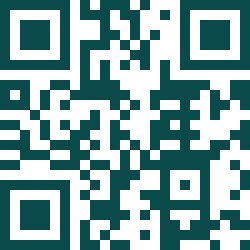 Zielgruppe: ab 10 JahrenWeitere Warm-Up-Ideen finden Sie unter: feelok.de/warmup BeschreibungBeschreibungDauer:
15 minGruppe: 
beliebigMaterial:Zettel & StiftTafel/ Flipchart/ WhiteboardJeder oder jede Schüler:in überlegt sich, welche Stichworte ihm oder ihr zu einem Thema (z.B.: Alkohol, Rauchen, Cannabis) einfallen. Stichwortbeispiele zum Thema Alkohol: Die Stichworte werden zuerst individuell auf ein Blatt Papier notiert, danach wird in der Kleingruppe über die Stichworte diskutiert.Teilen Sie die Klasse in Kleingruppen à drei oder vier Personen ein. 
Alternativ können sich die Jugendlichen auch eigenständig in den Gruppen zusammenfinden.Mithilfe von feelok.de findet die Gruppe Antworten auf Fragen, die während der Diskussion aufgetaucht sind.Schließlich schreibt ein oder eine Schüler:in, stellvertretend für die Kleingruppe, die wichtigsten der besprochenen Begriffe an die Wandtafel und berichtet, was zu dem Thema diskutiert wurde und was die Gruppe mithilfe von feelok.de gelernt hat. Jeder oder jede Schüler:in überlegt sich, welche Stichworte ihm oder ihr zu einem Thema (z.B.: Alkohol, Rauchen, Cannabis) einfallen. Stichwortbeispiele zum Thema Alkohol: Die Stichworte werden zuerst individuell auf ein Blatt Papier notiert, danach wird in der Kleingruppe über die Stichworte diskutiert.Teilen Sie die Klasse in Kleingruppen à drei oder vier Personen ein. 
Alternativ können sich die Jugendlichen auch eigenständig in den Gruppen zusammenfinden.Mithilfe von feelok.de findet die Gruppe Antworten auf Fragen, die während der Diskussion aufgetaucht sind.Schließlich schreibt ein oder eine Schüler:in, stellvertretend für die Kleingruppe, die wichtigsten der besprochenen Begriffe an die Wandtafel und berichtet, was zu dem Thema diskutiert wurde und was die Gruppe mithilfe von feelok.de gelernt hat. Quelle: feelok.de/handbuchWeitere Methoden auf feelok - Lehrpersonen und Multiplikator:innenwww.feel-ok.ch, www.feel-ok.at, www.feelok.deQuelle: feelok.de/handbuchWeitere Methoden auf feelok - Lehrpersonen und Multiplikator:innenwww.feel-ok.ch, www.feel-ok.at, www.feelok.de